VISHNU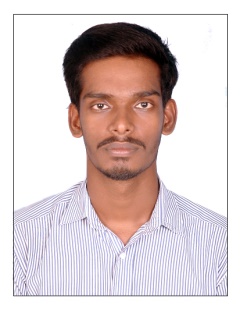 VISHNU.320436@2freemail.com B TECH IN CIVIL ENGINEERING |  EDUCATION B.TECH | CIVIL ENGINEERING | CUSAT (COCHIN UNIVERSITY OF SCIENCE AND TECHNOLOGY) | 2015Completed degree from College of Engineering pathanapuramFocused in Civil Engineering   Passing out in 2015 with 64.76 %Active member in civil engineering association .HSE | BOARD OF HIGHER SECONDARY EXAMINAION |2010Completed from KRGPM HSSFocused in science group. WORK EXPERINCE KOCHI METRO | SUPERVISING IN TRAFFIC SURVEY | CIVIL ENGINEER Assisting in the traffic survey for Kochi metroThe survey was done by data corp Counting the number of vehicles and pedestrians by using camera, face to face interview and pneumatic tubes.By using this data, deciding the width and nature of footpath and pocket roads.  ASSISTANT ENGINEER | AF INFRA STRUCTURE PVT. LTD | 09/2015 – 10/2016 Assisting in the infrastructure developmentSupervising  in the installation  of APPOLO drum mix plant (DM 60 )Worked as a plant engineer in the installation of DM60 [Foundation to finishing]. The time duration of installation is 3 months.  This plant has an output of 120 tone /hr. Supervising in the construction of 60 km two lane road with paved shoulder’s n NH-47 including two major bridges and a minor bridge. NH-47 one of the major Highway in Kerala state.Worked as a quality engineer in mix plant .executing quality lab tests: - Bitumen Extraction, Sieve analyzes, etc.  Managing the work schedule of labors, drivers and supervisors. Estimating the required materials mainly bitumen, aggregate, fuels, etc. Technical qualification Knowledge in CAADKnowledge in 3Ds max Basic knowledge in STAAD proCompleted a training course in highway construction Project undertaken Experimental Investigation on Impact of Quarry Sand Content on Mechanical Properties of High Performance Self-compacting Concrete.This project was approved and financed by  CERD (Centre for engineering research and development)This is one of the most relevant topics at present. Due to the unavailability of river sand, the construction industry looking for next method.  High performance  self-compacting concrete is one of the innovative idea.  Elective subjects Highway & airfield pavement design management  Cost effectives building techniques *References	:  Available on request        ****